ПРОЕКТ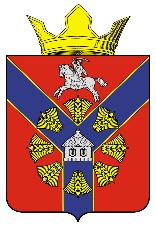 АДМИНИСТРАЦИЯБУКАНОВСКОГО СЕЛЬСКОГО ПОСЕЛЕНИЯКУМЫЛЖЕНСКОГО МУНИЦИПАЛЬНОГО РАЙОНА
ВОЛГОГРАДСКОЙ ОБЛАСТИП О С Т А Н О В Л Е Н И Е            00.00.2023 г.                                                                                  № 000«О внесении изменений в постановление администрации Букановского сельского поселения Кумылженского муниципального района Волгоградской области от 05.10.2021 г. № 71 «Об утверждении административного регламента предоставления муниципальной услуги «Предоставление земельных участков в собственность граждан бесплатно»В соответствии с Федеральными законами от 06.10.2003 г. № 131-ФЗ «Об общих принципах организации местного самоуправления в Российской Федерации», от 27.07.2010 г. № 210-ФЗ «Об организации предоставления государственных и муниципальных услуг», Уставом Букановского сельского поселения Кумылженского муниципального района Волгоградской области,постановляю:1. Внести в административный регламент предоставления муниципальной услуги «Предоставление земельных участков в собственность граждан бесплатно», утвержденный постановлением администрации Букановского сельского поселения Кумылженского муниципального района Волгоградской области от 05.10.2021 г. № 71, следующие изменения:1) в абзаце 4 пункта 1.3.2 слова «в государственной информационной системе «Портал государственных и муниципальных услуг (функций) Волгоградской области» (http://uslugi.volganet.ru) (далее – Региональный портал государственных и муниципальных услуг)» исключить;2) абзац 18 пункта 2.5 исключить;3) в абзаце 14 пункта 2.22.4 слова «на Региональном портале государственных и муниципальных услуг (http://uslugi.volganet.ru), а также» исключить;4) в пункте 5.2 слова «либо Регионального портала государственных и муниципальных услуг» исключить.2. Настоящее постановление вступает в силу со дня его обнародования в Букановской сельской библиотеке им. А.В. Максаева, и подлежит размещению на официальном сайте администрации Букановского сельского поселения в сети Интернет.Глава Букановского сельского поселения                                                                                      Е.А. Кошелева